NABEEL	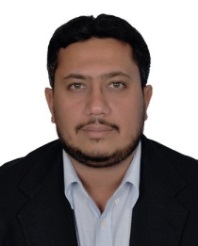 			E-Mail: nabeel-394268@2freemail.com 							Nationality:Pakistani			D.O.B:5th Nov. 1984					P.O.B: KSA	Objective:	To join a vibrant and lively organization, where I’ve the opportunities to learn, contribute and groom my professional skills.Professional Career Summary:Area of Interest:	 Office, Commercial, Residential, Educational, Religious, High-rise Buildings & Corporate Interior.Professional Expertise:Pre-construction:Concept Designing, Architecture Planning, Presentation, Detailed Drawings, Project Coordination with other discipline, Meeting with clients, Authority Submission/Discussion& Approval, Overall Project Handling.Post Contract:On & Off site coordination Construction, Reviewing Tender Documents, Pre Tender Meetings, Post Tender Meetings, Project Follow up & Progress Monitoring, Responding RFIs, Review/approve Submittals,  Review/approve Shop drawings, Selection of Material & approval , Inspections, Attending progress meeting etc.Experience:	6 Year(s) of Professional ExperienceEducation:SoftwareSkills:Reference			:	Reference & Portfolio can be furnished on demand.PORTFOLIOGLIMPSESome of Live/completed Projects in Dubai, UAE: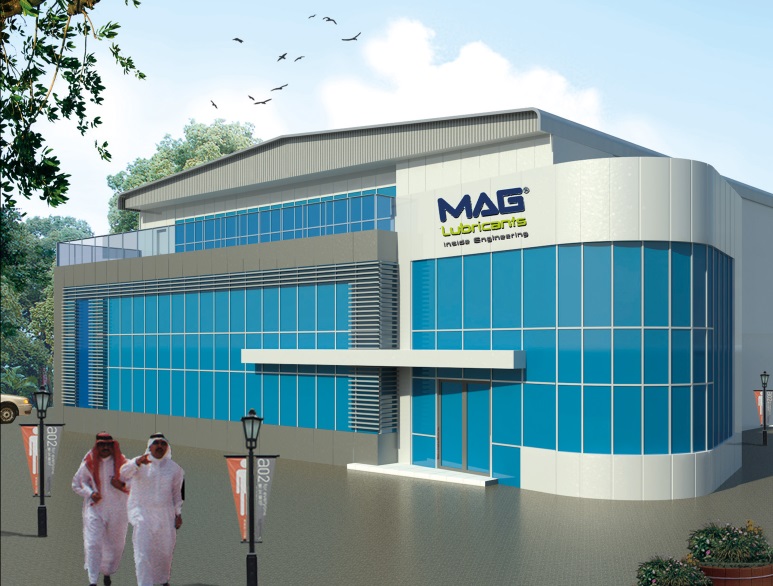 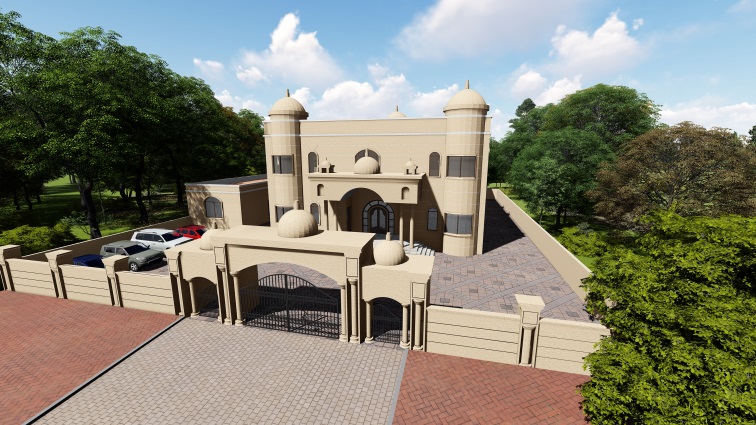 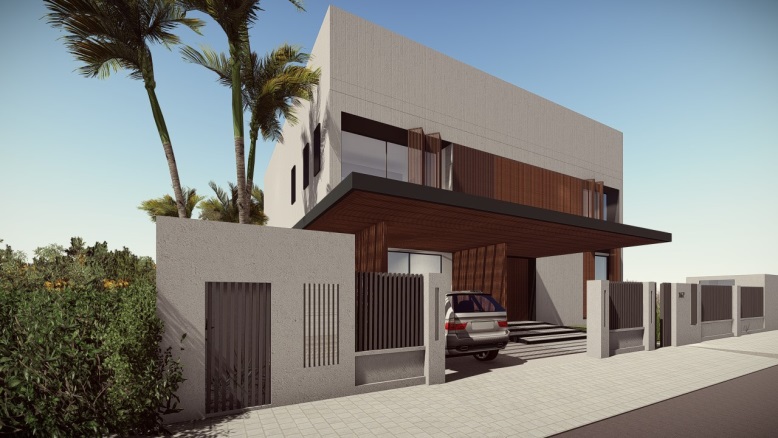 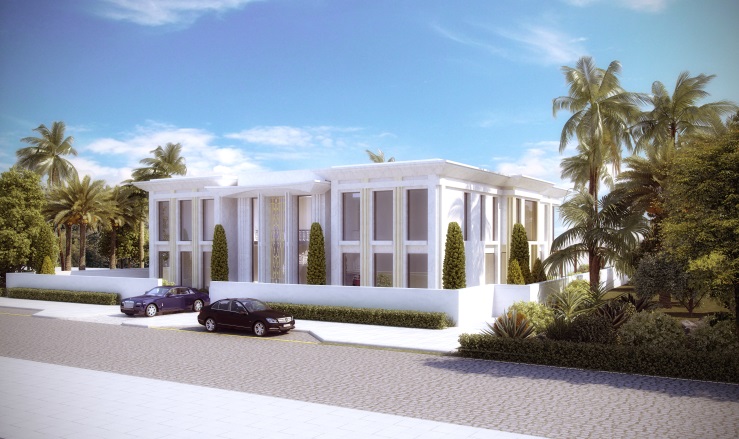 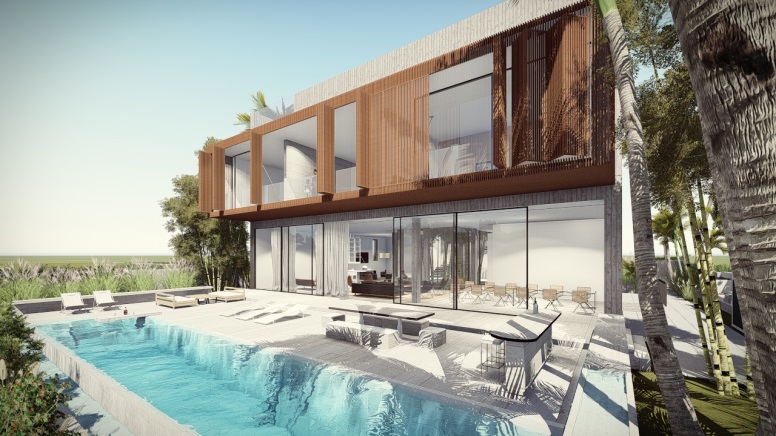 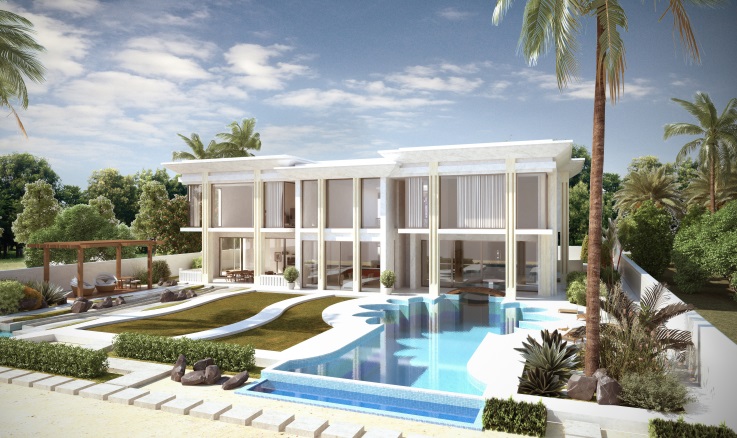 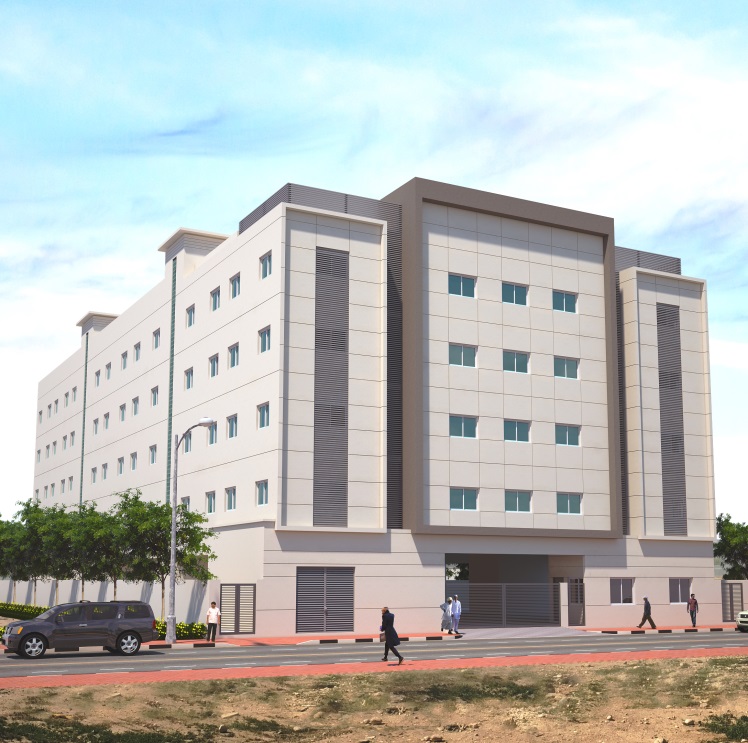 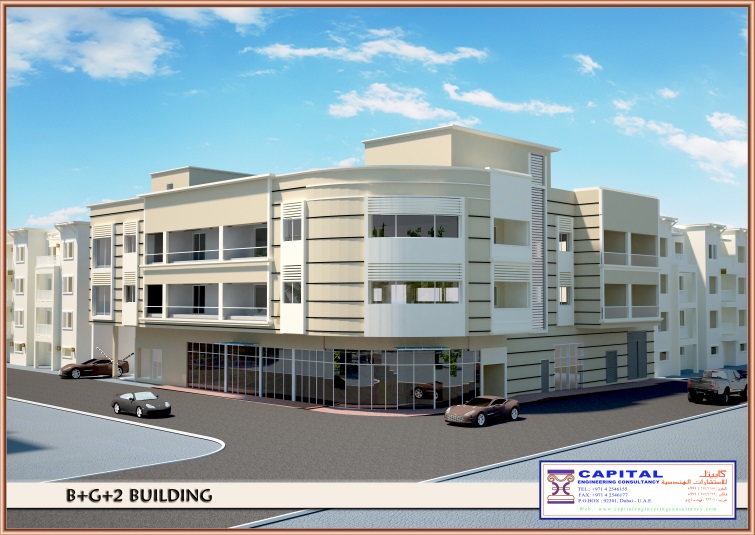 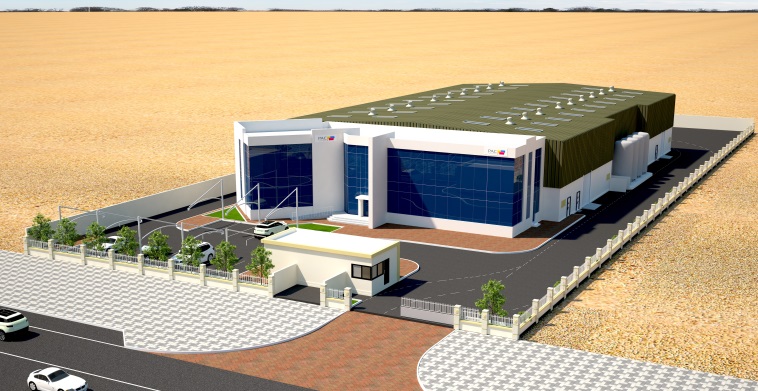 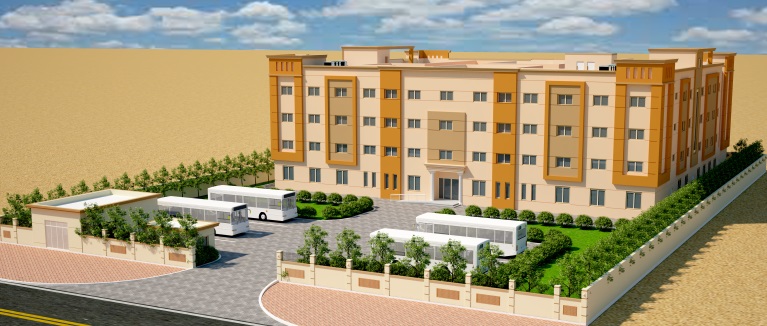 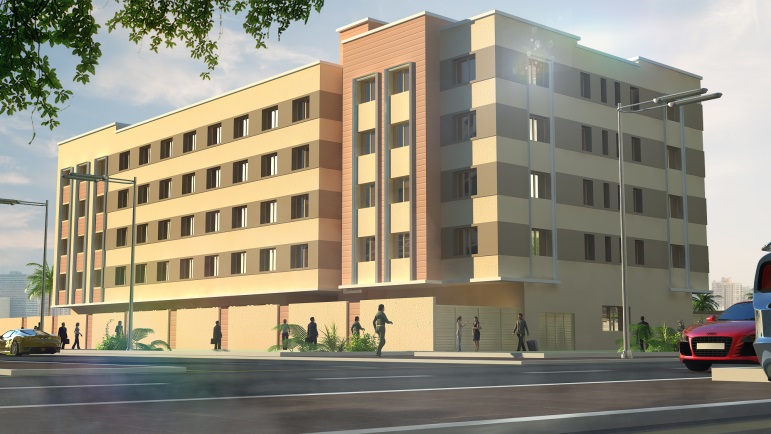 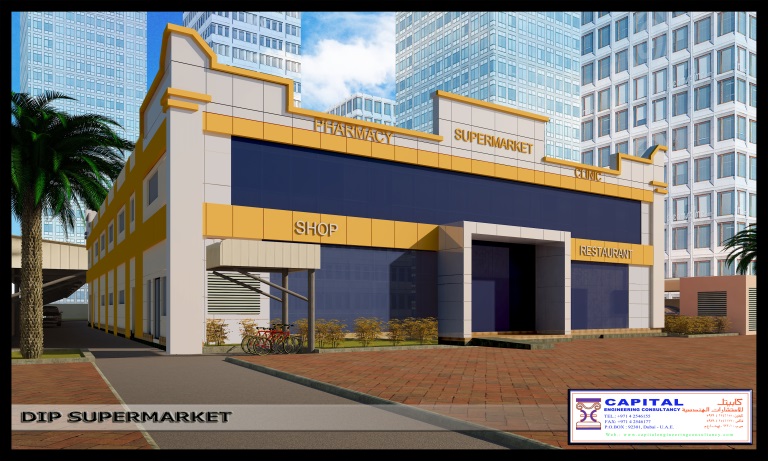 Some of Completed Projects in Pakistan: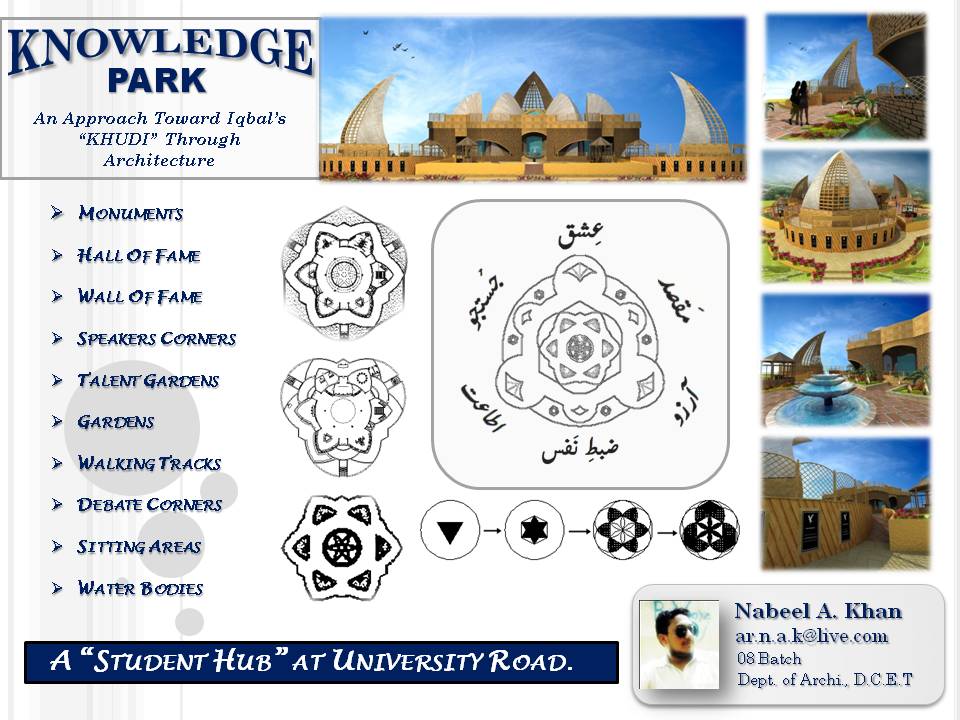 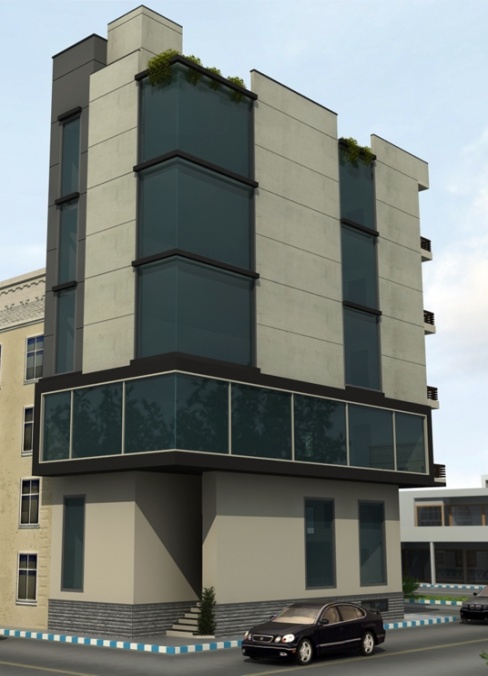 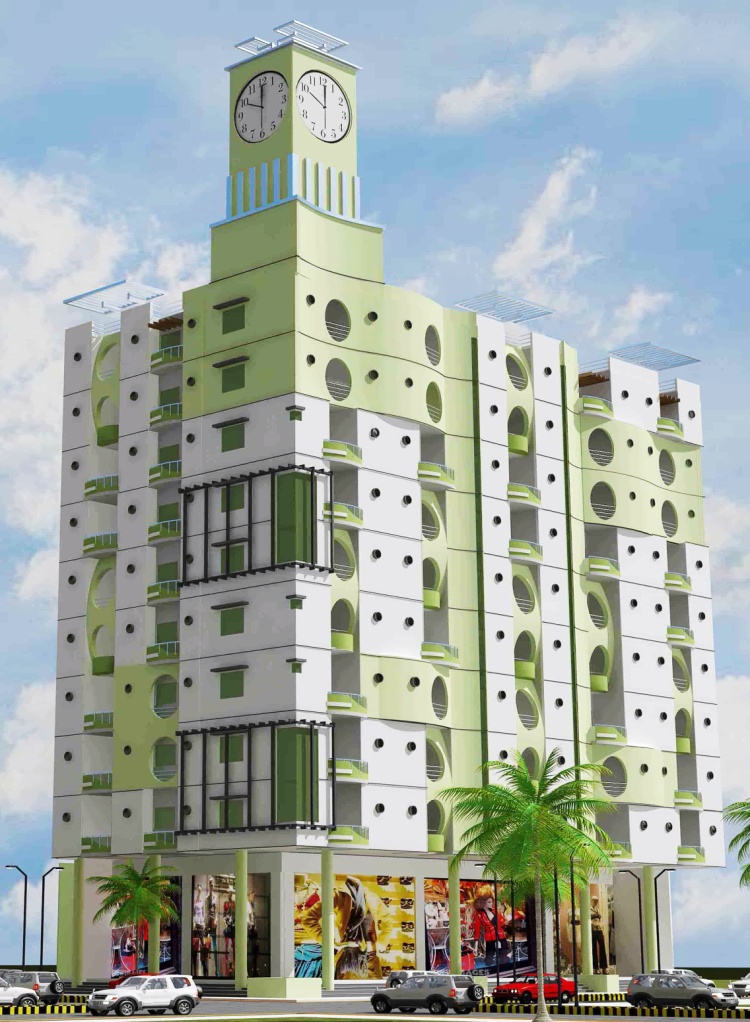 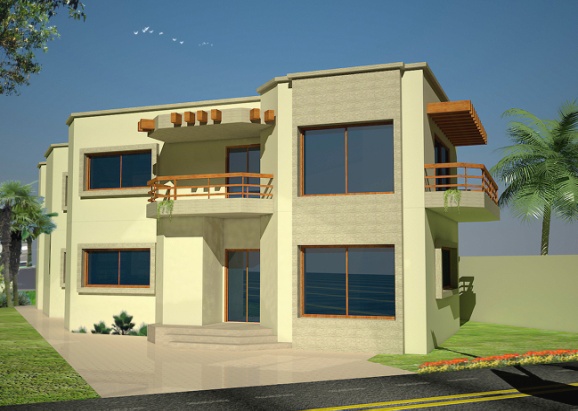 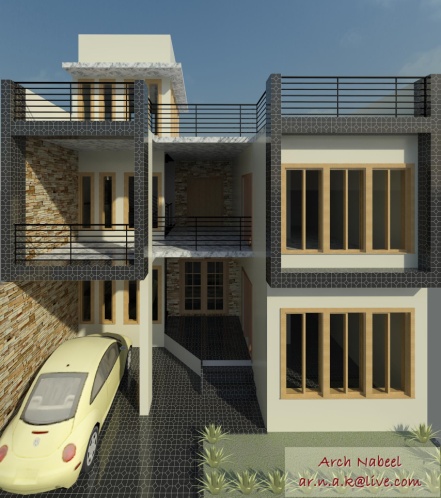 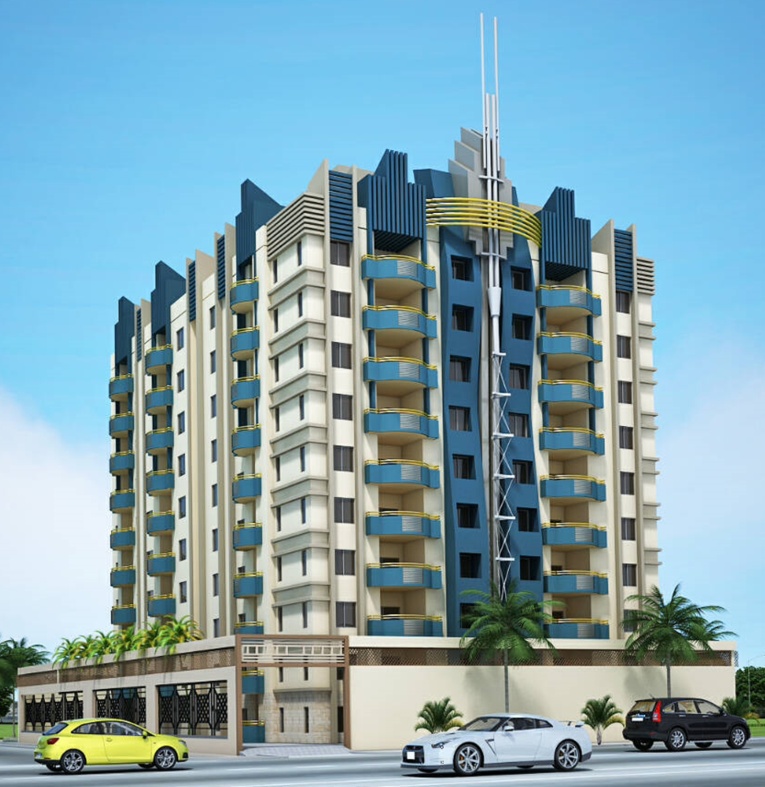 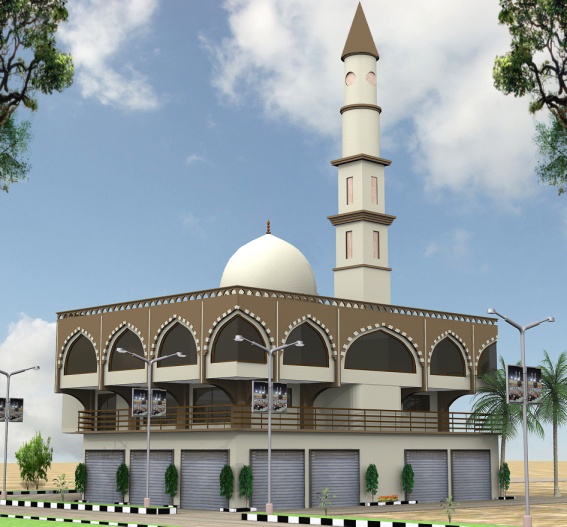 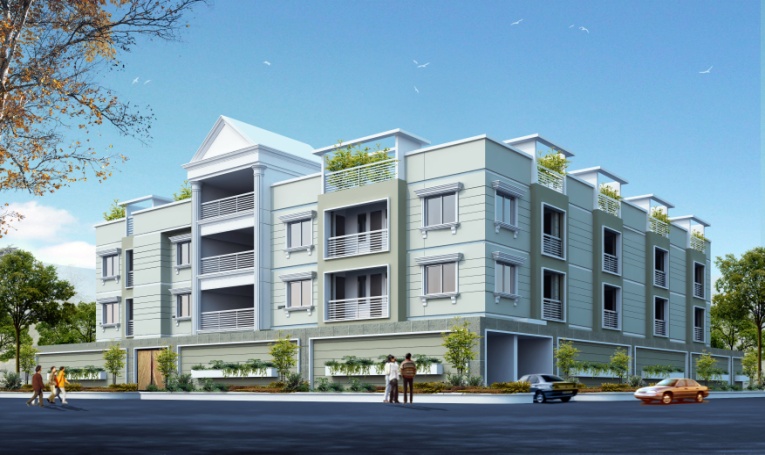 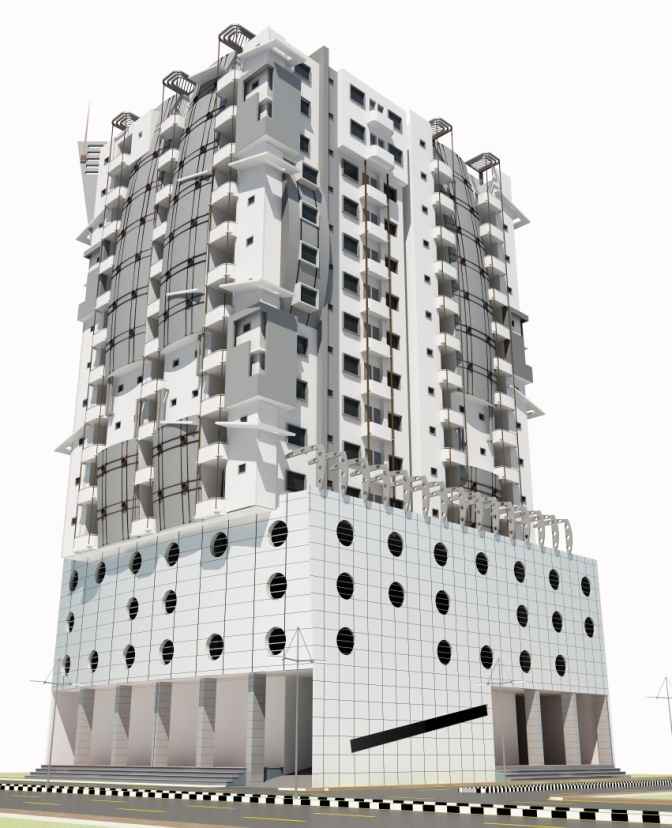 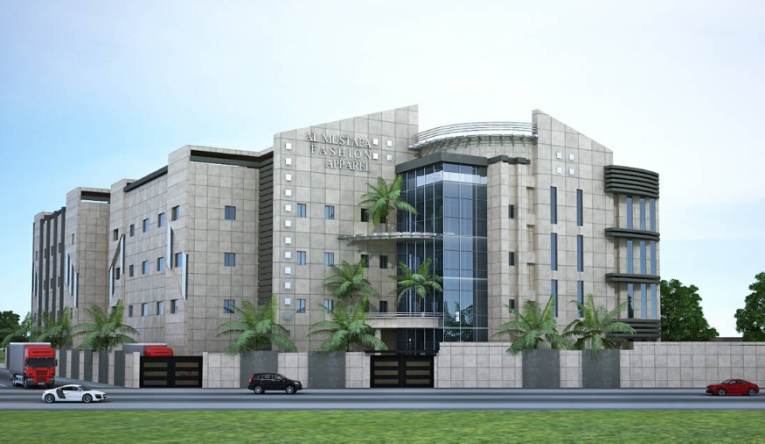 Nabeel	Bachelor Of Architecture	DurationCountry of Exp.DesignationExperienceMay-16 – PresentUnited Arab EmiratesProject ArchitectCurrently WorkingDec-14 – April-16PakistanArchitect Engineer01 year 04 month(s)Apr-13 – Nov-14PakistanProject Architect01 year 07 month(s)Mar-13 – Apr-13PakistanPost Grad. Internship Program01 month(s)Sr.Degree/CertificationUniversity/ InstitutionSpecializationYear01.B-ArchDawood College of Engineering & TechnologyArchitecture & Planning2013 02.IntermediateCadet College SangharPre-Engineering200403.MatriculationUsman Public SchoolScience200104.LEED GA (Certification)Course lectures complete – Preparation for test in progressGreen BuildingIn ProgressSr.Short Courses& SkillsWorking Levels01.Auto CAD (2D-Architecture)V. Good02.Photoshop (Plan Render)Good03.Google Sketch Up (3D Modeling + Basic V-ray Render)Good04.MS OfficeV. Good05.Revit ArchitectureAverage